ProgJa	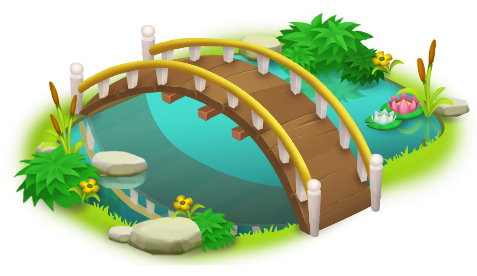 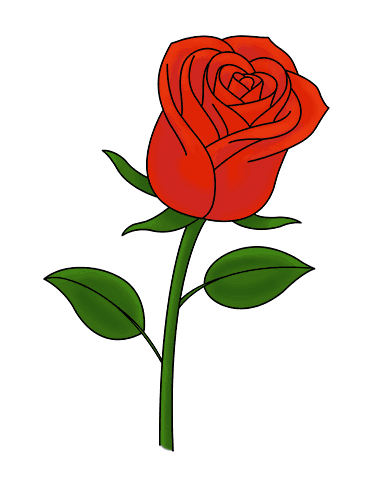 MinutesCrossing Bridges Together! (California Biennium Theme)Saturday, September 14, 2019Agenda:Welcome and Assemble for Induction Ceremony		Janice Freeman and Lynn LyskoInductees:Theresa FooteSally PriceElena VasquezInduction Ceremony, Minutes of the last meeting approved by Carol Vieira and seconded by Pat Elston.BrunchBusiness Meeting Actions and ReportsApproval of Minutes from June 15, 2019 		Kay AndersonTreasurer’s Report 					Adele LittleAudit Report by Theresa Foote and Heather NonacaFinance	Committee					Adele LittleDues 2019-2010 and Approval of $36 for each active member.Budget 2019-2020 and ApprovalMembers of the Finance Committee are Carol Vieira, Pat Elston, Janice Freeman, Lynn Lysko. 		Executive Board Report					Janice Freeman	Bylaw Updates done by Pat Elston and added to the web site. Motion for approval by Theresa Foote and seconded by Adele Little.Membership Committee				Debbie MarNew Member Orientation from 9.14.19Members: Theresa Foote, Elena Vasquez, Kathleen HeinzingerHeart-to-Heart News			AllLinda Chrabas had a fall resulting in a T6 fracture, punctured lung, and broken rib.Heather Nonaca has a new job that is going well and works better with her family.Cyndi Fletcher has retired from the Stanislaus Union School District.Linda Collins had hip surgery.Nyla continues to have health problems.Eleanor Huskins has asked to become a reserve member.Others?Program Committee					Judy TraskReview of meetings for the year 2019-20Members: Janice Freeman, Debbie Mar, Pat Elston, Kay AndersonInfo for meetings in Newsletter and websiteArea XVII Fall Conference & Basket (October 12, 2019)   Pat ElstonFundraiser @ Applebee’s			Trudi SigmonThe ETA MU website is being managed by Pat Elston and looks fabulous and very professional. You can access it at dkginternational.org and the login is DKG2014society. Please make sure that your information is correct.Visual and Performing Arts CommitteeGalloPaint NightLegislative Report					Heather NonacaAwards and Recognition Committee			Adele LittleMembers: Janice Freeman, Adele Little, Linda Chrabas, Kay AndersonCommunications CommitteeMembers:  Judy Trask, Janice Freeman, Pat ElstonNominations Committee Adele Little, Carol Vieira, and Trudi Sigmon – Nominations to be ready by FebruaryGlobal Awareness CommitteeMembers: 2 people; Elena Vasquez and Lynn LyskoResponsibilities:  World Fellowship Recipient/Save our Earth/United Nations (bylaws) Other Business:						Janice Freeman	“Go To Lunch Bunch” (9/27/19)11:00 AM @ Squeeze In (Village One)THAT hours; teachers helping other teachersEisenhut and Chrysler Partnerships are being coordinated by Cyndi FletcherModesto Gospel MissionNext Meetings:  10/12/18 – Fall Conference and 10/12/19 Applebee’s Fundraiser 11/2/19Inspiration						Joyce BrooksSinging of the Delta Kappa Gamma SongAdjournment